基本信息基本信息 更新时间：2024-05-05 08:37  更新时间：2024-05-05 08:37  更新时间：2024-05-05 08:37  更新时间：2024-05-05 08:37 姓    名姓    名李艳飞李艳飞年    龄29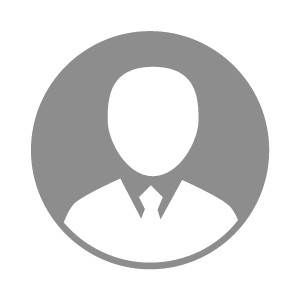 电    话电    话下载后可见下载后可见毕业院校兰州交通大学邮    箱邮    箱下载后可见下载后可见学    历大专住    址住    址期望月薪10000-20000求职意向求职意向设备技术服务专家,设备技术服务经理,养殖设备销售经理设备技术服务专家,设备技术服务经理,养殖设备销售经理设备技术服务专家,设备技术服务经理,养殖设备销售经理设备技术服务专家,设备技术服务经理,养殖设备销售经理期望地区期望地区山西省/长治市|山西省|山西省/太原市|山西省/阳泉市|山西省/晋城市山西省/长治市|山西省|山西省/太原市|山西省/阳泉市|山西省/晋城市山西省/长治市|山西省|山西省/太原市|山西省/阳泉市|山西省/晋城市山西省/长治市|山西省|山西省/太原市|山西省/阳泉市|山西省/晋城市教育经历教育经历就读学校：兰州交通大学 就读学校：兰州交通大学 就读学校：兰州交通大学 就读学校：兰州交通大学 就读学校：兰州交通大学 就读学校：兰州交通大学 就读学校：兰州交通大学 工作经历工作经历工作单位：中铁隧道股份有限公司 工作单位：中铁隧道股份有限公司 工作单位：中铁隧道股份有限公司 工作单位：中铁隧道股份有限公司 工作单位：中铁隧道股份有限公司 工作单位：中铁隧道股份有限公司 工作单位：中铁隧道股份有限公司 自我评价自我评价其他特长其他特长